SITE OVERVIEW: Yellow Site – minor constraintsSITE OVERVIEW: Yellow Site – minor constraintsTown   TORQUAYSite NameWesthill garage, Chatto RoadHELAA Reference no.CDST11   R754 (housing monitor ref)Approx. yieldSuitableAvailableAchievableCustomer Reference no.Leave Blank for nowSource of Site (call for sites, Local Plan allocation etc.).  NP Allocation/LP Current useGarageSite descriptionsExisting garage located on the east side of Chatto Road, south of the junction with Westhill Road.Total site area (ha)0.16 haGross site area (ha)0.16ha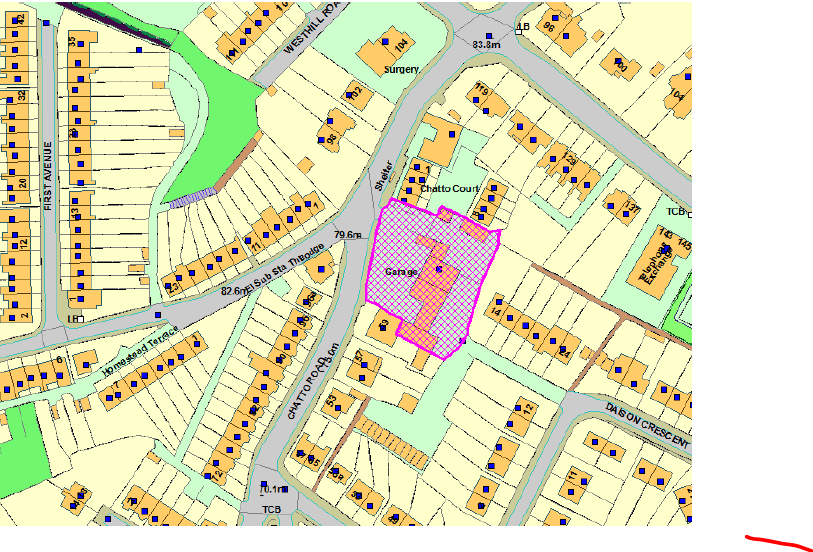 SUITABILITY ASSESSMENT: STAGE ASUITABILITY ASSESSMENT: STAGE AStrategic potential: NoStrategic potential: NoHousing?YesEmployment?NoOther Use?Yes – Class E (other than main town centre uses), C2, B2, B8Biodiversity- Within SAC/SSSINoneFlood Zone 3bNoOther NPPF Showstoppers (not policy constraints)NoneConclusionSuitable if availableSUITABILITY ASSESSMENT: STAGE B SUITABILITY ASSESSMENT: STAGE B AccessUnclassified road, access opposite a junction but in use as existing access for garage.   Flood risk, water quality and drainageN/AHeritage and Archaeology (including distance from assets). N/AInfrastructureN/ALandscapeN/AEcologyN/ASafety related constraintsLand contamination – garage.Soils  (Agricultural Land classification) and contaminationN/ALocal Plan CDST11Neighbourhood Plan N/ADevelopment progress (where relevant)P/2009/0422 P/2012/0078OtherHELAA Panel Summary To be completed laterSite potentialLeave blank until after HELAA PanelAVAILABILITY ASSESSMENT Reasonable prospect of delivery (timescale):AVAILABILITY ASSESSMENT Reasonable prospect of delivery (timescale):The next 5 yearsYield 15A 6-10 year periodAn 11-15 year periodLater than 15 years